                                             MOÇÃO Nº                                ASSUNTO: De Congratulações ao atleta Eduardo Silva  – Equip Team - pela Conquista do 1º lugar na 3ª Etapa da FBR de Mountain Bike na Categoria Sub 30 Pró.                                       ConsideraNdo que no dia 26 de maio de 2019 foi realizado na cidade de Elias Fausto  a 3ª Etapa da Copa FBR de Mountain Bike;                              ConsideraNdo que o atleta representante de Itatiba Eduardo Silva   sagrou-se Campeão na Categoria Sub 30 Pró;                                               Desta forma, APRESENTO à apreciação do Soberano Plenário, regimentalmente, esta MOÇÃO DE CONGRATULAÇÕES ao atleta Eduardo Silva  pela Conquista do Primeiro Lugar na categoria Sub 30 Pró   na 3ª Etapa da FBR de Mountain Bike realizada no município de Elias Fausto.                                SALA DAS SESSÕES, 27  de maio de 2019.                                            HIROSHI BANDO                                                Vereador – PP 				Assunto: De Congratulações ao atleta Eduardo Silva  – Equip Team - pela Conquista do 1º lugar na 3ª Etapa da FBR de Mountain Bike na Categoria Sub 30 Pró._________________________		_______________________	____________________________________________		_______________________	____________________________________________		_______________________	____________________________________________		_______________________	____________________________________________		_______________________	___________________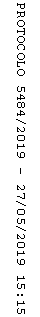 